Sci 8 		Gummy Bear and Osmosis Lab				Name: 	(Skills: Predicting, identifying variables, Explaining)			Partner: Question: How does tonicity affect a Gummy Bear?Hypothesis A: If a Gummy Bear is placed in a solution containing only water then water will flow __________ the gummy bear because _________________________________ ___________________________________________________________________Hypothesis B: If a Gummy Bear is placed in a solution containing salt water then water will flow __________ the gummy bear because _________________________________  ___________________________________________________________________Independent Variable (what will be manipulated): ____________________________Dependent Variable (what is being measured): ______________________________Control Variables (what variables stay the same): ______________________________Materials: gummy bears, distilled water, salt water, beakers, ruler, balance, tapeProcedure: DAY 1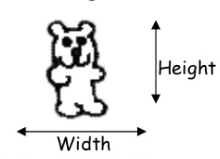 Obtain 2 Gummy Bears of the SAME colour. Measure length, width, and depth of each. Record your measurements in “Day 1 Observations” Data TableMeasure mass of each gummy bear and record in same table. Obtain two 100ml beakers. Label both beakers with your group name and block number. Label one beaker “distilled water”, and the other “salt water”. Add 80ml distilled water to the distilled water beaker. Add 80ml salt water to the other beaker.  Place ONE Gummy Bear in EACH beaker. Set aside.DAY 2Observe each gummy bear in the beakers. Record your observations. Carefully pour off the water and slip gummy bear onto paper towel. Record measurements in data table. Calculate percent change in volume and mass of each gummy. Clean up and put everything away. Day 1  Observation Data Table:Day 2  Observations: Calculate Percent change in volume:Calculate % Change in MassAnalysis:Why was it necessary to record measurements of your Gummy Bears before beginning the experiment?Using concepts like concentration and osmosis, explain which way the water moved in the Water Gummy and Why. Using terms like tonicity and concentration, explain why your Salt Gummy was smaller than the Water Gummy.Predict what would happen if the Salt Gummy bear was placed in fresh water overnight. Explain your reasoning. Predict what would happen to the Water Gummy if you placed it in salt water.  Explain your reasoning.Compare your percent change to two other groups. How can you account for the differences?Summarize what you learned from this experiment. Extending: Do you think sugar from the Gummy moved out of the bear? Why? Is there any evidence? How could you test this? GummyGummyLength x Width x Height (mm)Volume (mm3)Mass (g)1 Tap WaterGummy2Salt WaterGummyGummyGummyObservations (size, colour, texture)Length x Width x Height (mm)Volume(cm3)Mass (g)1 Tap Water2Salt WaterGummyGummy(Day 2 volume – Day 1 volume)   X   100 	=  % change in Volume           Day 1 volume1 Tap Water2Salt WaterGummyGummy(Day 2 Mass – Day 1 Mass)	X  100 	= % change in MassDay 1 Mass1 Tap Water2Salt Water